Příloha č.: 2 k materiálu č.: 8/11Počet stran přílohy: 2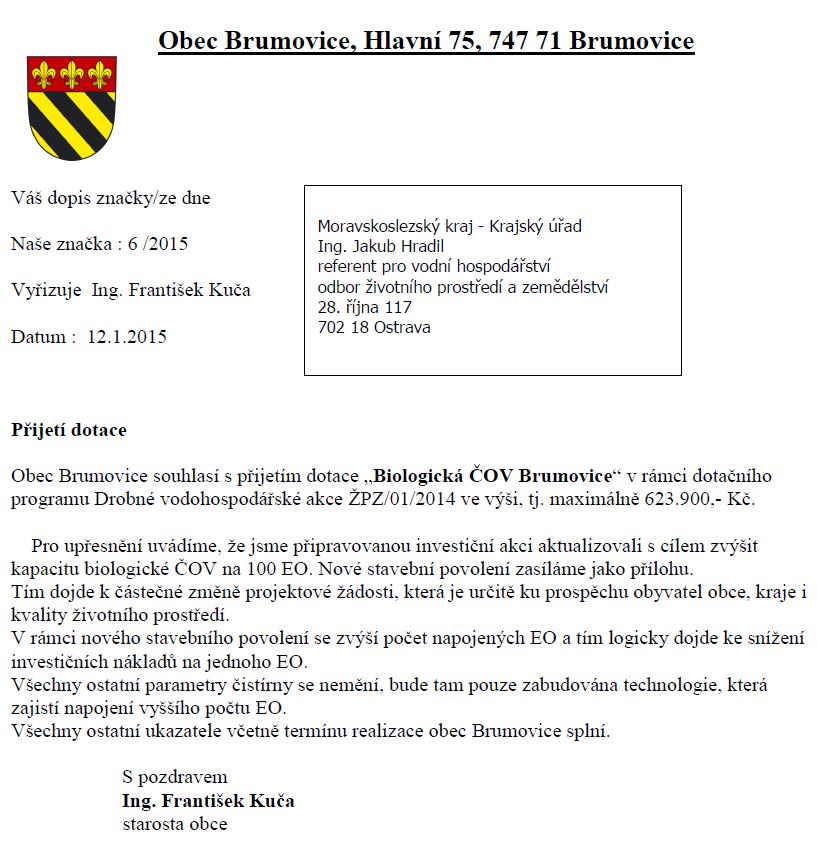 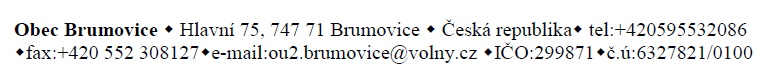 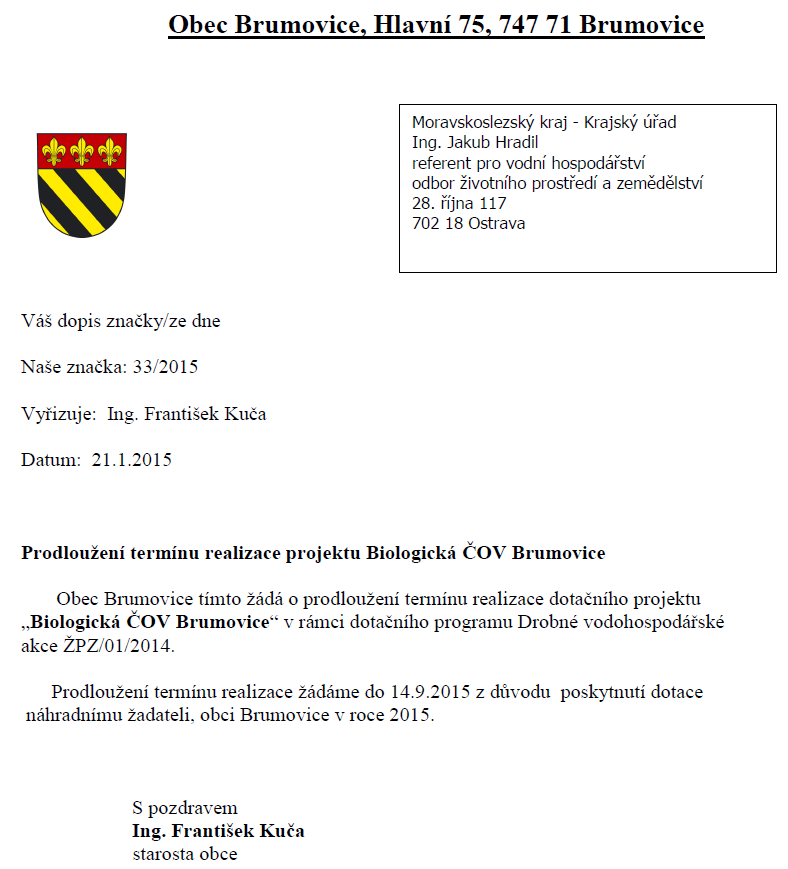 